BIODATA MAHASISWA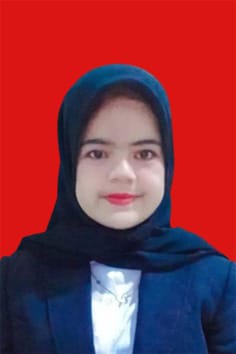 IDENTITAS DIRINama	:	Santika Nur Sahara NPM	:	191424004Tempat/T.Lahir	:	Medan, 09 Agustus 2000Jenis Kelamin	:	perempuan Agama	:	Islam Status	:	belum menikah Pekerjaan	:	-Anak Ke	:	1Alamat	:	Jalan Satria Ujung, Delitua No. Telp/Hp	:	088263824313Dosen Pembimbing	:	Dr. Rahmadi Ali, S.Pd.I M.Pd.IJudul Skripsi	:	Upaya Meningkatkan Penanaman Nilai Agama Dan Moral Dengan Metode Bercerita Tentang Kisah Nabi Dan Rasul Di Paud RahvaIndeks Kumulatif	:	3.33II. PENDIDIKAN	SD	:	SD AL-WASHLIYAH 09SMP	:	Mts Muallimin univa medanSMA	:	 Madrasah Aliyah negeri 3 medanIII. ORANG TUANama Ayah	:	Sriyanto Pekerjaan	:	wiraswasta Nama Ibu	:	Anna Marfuah Siregar Pekerjaan	:	Ibu Rumah TanggaAlamat	: 	jalan Satria Ujung, DelituaMedan, 29 Agustus 2023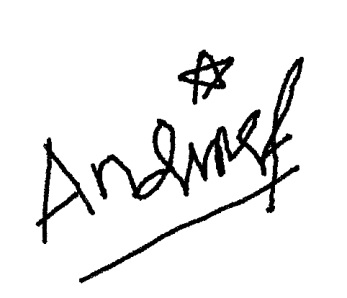 Santika Nur Sahara